                  Wunschzettel           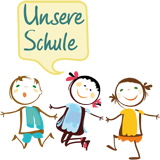 Wir wünschen uns, dass unsere Kinder_______________				_______________Name, Vorname							Name, Vornamezusammen in eine Klasse kommen.Familie _________________________Name in Druckschrift / UnterschriftFamilie _________________________Name in Druckschrift / UnterschriftWir bitten um gegenseitige Angabe eines Wunschkindes